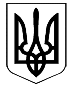 КАБІНЕТ МІНІСТРІВ УКРАЇНИПОСТАНОВАвід 29 липня 2015 р. № 531КиївПро внесення змін до постанов Кабінету 
Міністрів України від 14 квітня 1997 р. № 346 
і від 14 червня 2000 р. № 963Кабінет Міністрів України постановляє:Внести до постанов Кабінету Міністрів України від 14 квітня 1997 р. № 346 “Про затвердження Порядку надання щорічної основної відпустки тривалістю до 56 календарних днів керівним працівникам навчальних закладів та установ освіти, навчальних (педагогічних) частин (підрозділів) інших установ і закладів, педагогічним, науково-педагогічним працівникам та науковим працівникам” (Офіційний вісник України, 1997 р., число 16, с. 73; 2001 p., № 13, ст. 550) і від 14 червня 2000 p. № 963 “Про затвердження переліку посад педагогічних та науково-педагогічних працівників” (Офіційний вісник України, 2000 р., № 24, ст. 1015; 2001 p., № 19, ст. 812; 2004 p., № 2, ст. 58, № 46, ст. 3052; 2005 р., № 48, ст. 3013; 2006 р., № 8, ст. 454; 2007 р., № 48, ст. 1972; 2012 р., № 54, ст. 2162) зміни, що додаються.Прем’єр-міністр України                                                        А. ЯЦЕНЮКІнд. 73ЗАТВЕРДЖЕНО 
постановою Кабінету Міністрів України
від 29 липня 2015 р. № 531ЗМІНИ,
що вносяться до постанов Кабінету Міністрів 
України від 14 квітня 1997 р. № 346
і від 14 червня 2000 р. № 9631. Пункт 1 розділу I додатка до Порядку надання щорічної основної відпустки тривалістю до 56 календарних днів керівним працівникам навчальних закладів та установ освіти, навчальних (педагогічних) частин (підрозділів) інших установ і закладів, педагогічним, науково-педагогічним працівникам та науковим працівникам, затвердженого постановою Кабінету Міністрів України від 14 квітня 1997 р. № 346, доповнити такими позиціями:2. Абзац третій розділу “Посади педагогічних працівників” переліку посад педагогічних та науково-педагогічних працівників, затвердженого постановою Кабінету Міністрів України від 14 червня 2000 р. № 963, після слова “вихователь” доповнити словами “, асистент вихователя дошкільного навчального закладу”._____________________“Вихователь, який працює в інклюзивній групі56Асистент вихователя дошкільного навчального закладу56”.